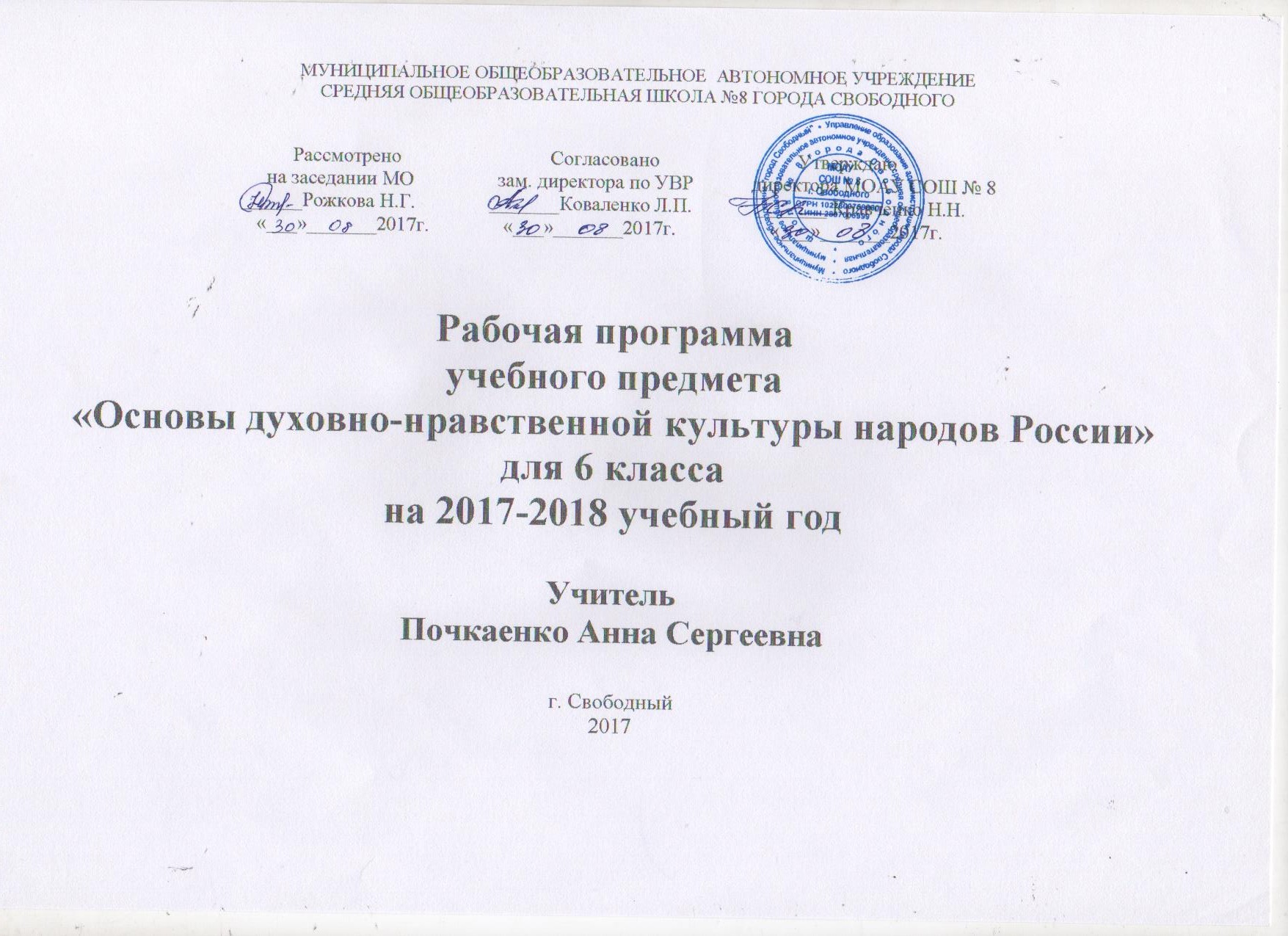 МУНИЦИПАЛЬНОЕ ОБЩЕОБРАЗОВАТЕЛЬНОЕ  АВТОНОМНОЕ УЧРЕЖДЕНИЕСРЕДНЯЯ ОБЩЕОБРАЗОВАТЕЛЬНАЯ ШКОЛА №8 ГОРОДА СВОБОДНОГО                                           Рассмотрено                              Согласовано                            Утверждаю                                              на заседании МО                 зам. директора по УВР            директора МОАУ СОШ № 8                                         ______Рожкова Н.Г.               _______Коваленко Л.П.             _______ Кравченко Н.Н.                                            «___»_______2017г.               «___»_______2017г.                   «___»_______2017г.Рабочая программаучебного предмета «Основы духовно-нравственной культуры народов России»для 6 классана 2017-2018 учебный годУчительПочкаенко Анна Сергеевнаг. Свободный2017Пояснительная записка.Рабочая программа составлена на основе следующих нормативных документов:Федерального закона от 29.12.2012 № 273-ФЗ "Об образовании в Российской Федерации".Федерального государственного образовательного стандарта основного общего образования (Письмо Министерства образования и науки Российской Федерации от 19.04.2011 г.  №03-255).Письма Минобрнауки России «О рабочих программах учебных предметов» от 28.10. 2015 № 08-1786ООП ООО утверждена директором ОО 31.08.15г.Примерного положения о структуре, порядке разработки и утверждения программ учебных курсов, предметов, дисциплин (модулей) образовательными учреждениями, расположенными на территории Амурской области и реализующих программы общего образования. (Приложение к приказу министерства образования и науки области от 15.09.2010 № 1439)Приказа министерства образования и науки Российской Федерации от 08.06.2017 г. № 535 «О внесении изменений в федеральный перечень учебников рекомендуемых к использованию при реализации имеющих государственную аккредитацию образовательных программ начального общего, основного общего, среднего общего образования утвержденный приказом Министерства образования и науки РФ от 31.03.2014 № 253«Санитарно-эпидемиологических требований к условиям и организации обучения в общеобразовательных учреждениях». СанПин 2.4.2.2821-10 от 29.12.2010 г. № 189.Положения о рабочей программе МОАУ СОШ № 8. Приказ № 357 от 30. 08. 2016 г.Устава МОАУ СОШ № 8.Учебного плана МОАУ СОШ № 8 г. Свободного утвержденного приказом директора МОАУ СОШ №8 о 30. 08.2017 г. № 349 Годового календарного графика, утвержденного приказом директора МОАУ СОШ № 8 от .30.08.2017 № 348Изучение Истоков направлено на достижение следующих целей:- совершить важный шаг в освоении социокультурного и духовного контекста пространства и времени феноменов российской цивилизации;- продолжить формирование осознания и ощущения укорененности в отечественной этносоциальной и этнокультурной среде, чувства родства этой среде , уважения и признательности к наследию предков;- укоренять социокультурный стержень личности, обогащать духовный опыт подростка и продолжить освоение инструментария Истоковедения.Курс «Основы духовно-нравственной культуры народов России» призван обогатить процесс воспитания не только новым содержанием (ознакомление с традиционными религиями Российского государства), но и новым пониманием сущности российской культуры, развивающейся как сплав национальных традиций и религиозных верований. Исходя из этого особое значение курса «Основы духовно-нравственной культуры народов России» заключается в раскрытии общечеловеческих ценностей, которые объединяют (а не разъединяют) светскость и религиозность. Данный курс формирует  представлений о том, что общечеловеческие ценности родились, хранятся и передаются от поколения к поколению через этнические, культурные и семейные традиции, общенациональные и межнациональные отношения, дает возможность расширить и систематизировать знания об особенностях духовно-нравственной культуры народов России, понять нравственные ценности, которые приобрели характер общечеловеческих знаний и традиций.  Согласно планированию через Истоки предполагается изучение Слова и Образа России, всмотреться в образ   российского пространства, почувствовать образ времени, его течение и ритмы, услышать и прочитать Слово пространства и времени, т. е. попытаться раскрыть смысл того и другого.Предмет «Основы духовно-нравственной культуры народов России» продолжит формирование первоначальных представлений о светской этике, традиционных религиях России, их роли в культуре, истории и современности нашей страны и всего мира. Материал учебника дает возможность расширить и систематизировать знания о великой российской культуре, о нравственных ценностях, которые являются основополагающими для нашей многонациональной страны.Тематическое планирование по курсу «Истоки»6 класс «Слово и образ Отечества»(34 часа, 1 час в неделю)Приложения1) УМК для обучающихся и учителя:Виноградова Н.Ф., Власенко В.И., Поляков А.В. Основы духовно-нравственной культуры народов России. 6 класс.  Москва. Издательский центр «Вентана-Граф». 2013 год.Программа курса «Основы духовно-нравственной культуры народов России». 6 класс.Поурочно-тематическое планирование курса «Основы духовно-нравственной культуры народов России». 6 класс.2) Дополнительная литература для учителя и обучающихся:Библия для детей. Любое издание.Школьная энциклопедия «Руссика». История России 9-17 века. Москва. «ОЛМА-ПРЕСС Образование». 2003 год.Школьная энциклопедия «Руссика». История России 18-19 века. Москва. «ОЛМА-ПРЕСС Образование». 2003 год.Школьная энциклопедия «Руссика». История России 20 век. Москва. «ОЛМА-ПРЕСС Образование». 2003 год.3) Примерные темы мини-проектов:«Мой прадед – участник Великой Отечественной войны»;«Наши семейные традиции»;«Что для меня значит добро?»«По труду почёт и слава».«Как мы бережём природу?».4) Интернет-сайты в помощь школьникам и их родителям:http://rublev.voskres.ru – иконы Андрея Рублёва;http://feb-web.ru/ -фундаментальная электронная библиотека «Русская литература и фольклор».http://www.portal-slovo.ru – православный образовательный портал «Слово».№ урокадатаРазделТемы уроковЦели и задачиСодержание,вопросыАктивные формы обученияСоциокультурный ряд1Слово и образ Отечества(12 часов)«Отечество»*«Величие многонациональной российской культуры»(Вводный урок)Мотивация учеников на дальнейшее изучение предмета «Истоки». Учитель начинает формировать у учащихся социокультурные представления о Родине, образе Отечества. Обогащение духовного опыта учащихся. Ощущение своих истоков, необъятного пространства, особого положения между Западом и Востоком.*В культуре России сконцентрированы достижения разных народовЧто такое вечные ценности, что вы к ним относите? Что значит образ Отечества? Отечество – земля отцов. Отечество – ширь просторов. Мир между Западом и Востоком. Отечество – связь времен. Едино, но многолико.Ресурсный круг:«Слово о Родине»ОтечествоРодинаОтчизнаСоотечественникСамобытностьНеобъятное пространствоЕдинствоОбраз2«Святая Русь»* Культурное наследие христианской Руси.Подвести учащихся к восприятию и усвоению мысли, что Отечество – Святая Русь. Учащиеся осмысляют, что Святая Русь – это идеал земного устроения, хранительница православной веры.Почему Русь Святая?Духовно-нравственный идеал русского народа. Цвета, звуки, образы Отечества.*Развивающее занятие:«Святая Русь»Святая РусьДобродетельНорма жизниДуховно–нравственный идеалЦвета ОтечестваЗвуки Отечества3*«Береги землю родимую, как мать любимую».. Жизнь ратными подвигами полна.Знакомство с понятиями: древние предания, священные книги, пословицы и поговорки разных народов России о защите Родины. Примеры героизма и патриотизма, представленные в эпических образах.4«Столица»«Стольный град Москва»    Формирование представления о столице нашей Родине. Восприятие Москвы как центра, собора земель русских, «третьего Рима». Осознание идеи «Москва – третий Рим». Проследить, как обогатилось представление учащихся о столице на основе знаний, полученных на уроках в 5 и 6 классах.Почему главный город именуют столицей?Москва – собор земли Русской.Москва – третий Рим.Москва – слово в камне.Развивающее занятие:«Москва – третий Рим»Мнемотехника«Стольный град Москва»Стольный град – столицаСобор земли РусскойСвятыняОбраз небесного градаВселенское пространство5«Ядро земли Русской»(Золотое кольцо России)* Человек –творец и носитель культурыПонимание истории нашего Отечества через социокультурные ценности. Формирование образного представления о междуречье Волги и Оки – как ядре земли русской. Подвести учеников к выводу, что в каждом из святых соединились образы воина-заступника, молитвенника, мудреца.Края и земли. Междуречье Оки и Волги – ядро земли Русской. Три великих образа: кн. Александр Невский, пр. Сергий Радонежский, пр. Андрей Рублев. Владимирский образ Божией Матери.*В процессе своей жизни человек усваивает культуру и сам вносит вклад в нее. Вклад человека в культуру зависит от его таланта, способностей, упорства. Законы нравственности- часть культуры общества.Оценивающее занятие:«Три великих образа»КраяЗемлиЯдро земли русскойВоин-заступникВеликий молитвенникМудрец6«Северная Фиваида»Учащиеся выходят на новую ступень понимания сути духовной жизни. Углубляется и закрепляется социокультурный опыт при изучении темы.Северная Фиваида. Образ святых Вологодского и Белозерского края. Духовные центры.Развивающее занятие:«Чудный мир иноческий»БезмолвиеНестяжаниеУединениеБогомыслие7«Поморы. Земля Новгородская»У учащихся формируется образ своеобразия, неповторимости Поморья и Новгородской земли. Учащиеся выходят на понимание социокультурных ценностей, понимание духовных идеалов, соединяющихся с земными делами и устремлениями людей.Поморы – заповедник русской культуры. Особый мир северного края. Великий Новгород, ядро земли Новгородской.Тихвинский образ Божией Матери.Развивающее занятие:«Поморы. Земля Новгородская»* Древние предания, священные книги, пословицы и поговорки разных народов России о защите Родины.НародноесамоуправлениеОбщее делоСообществоГосударственностьСоборностьМудростьОткрытость8 9«Поволжье. Сибирь»* «В труде- красота человека». «Плод добрых трудов славен».«Люди труда».Восприятие и понимание духовно-нравственных идеалов, которые объединили людей, живущих в разных краях русской земли.Обобщение по теме «Края и земли».*Трудолюбие как нравственное качество человека, основа трудовой деятельностиМноголико и многоязычно Поволжье. «Волга-матушка». Вольница. Казанская икона Божьей Матери. Степан Разин. Путь «Встречь солнцу». Особый образ Сибири. Строгановы. Государева вотчина. Сибирский характер.Оценивающеезанятие:«Края и земли»МноголикостьРазноязычность«Подрайская землица»ВольницаСибирский характерМноготрудная страна10«Рубежи и пределы»Формирование представления о рубежах и пределах, восприятие духовно – нравственных идеалов русского народа. Какую ценность они имеют для государства?Формирование у учащихся образа России, как дома Пресвятой Богородицы.Границы государства и пределы Отечества. Образы северных рубежей. Мужество поморов и подвиги преображения. Образы западных рубежей. «Ожерелье земли русской». Смоленский образ Божьей Матери. Образы рубежей южных. Дикое поле. Образы восточных пределов. Камень. Великий океан «Встречь солнцу».Легенды о запредельном. Образы Беловодья и памяти народной.Развивающее занятие:«Рубежи нашего Отечества»Государственные границыОбразы рубежейТруд поколенийСвоя родинаДуховная силаЖивые рубежиВольное казачествоВольные земли11Повторительно-обобщающий урок«Образ Отечества»Закрепление знаний, умений, категорий раздела «Слово и образ Отечества». Обратить внимание учащихся на  материальное процветание и могущество России, связанное с духовными устремлениями и идеалами русского народа. Учащиеся должны увидеть приоритет вечных, неизменных ценностей российской цивилизации.Духовно-нравственные идеалы Отечества. Образ Отечества.Ресурсный круг:«Образ Отечества»ЦенностиОбраз Отечества12Резервный урок(возможно рекомендовать к теме «Северная Фиваида»)13Слово и образ малой родины(11 часов)«Милая моя Родина…»(в этой теме большая связь с краеведческим материалом)Формируется социокультурное представление о малой родине, об образе родного края. Обогащение духовного опыта учащихся. Ощущение истоков своей малой родины.Что значит образ малой родины? Кто такие земляки? Мир знаков и символов российских малых пространств. Смыслы и ценности образа и слова малой родины.Ресурсный круг:«Слово о малой родине»Малая родинаЗемлякиРодная земляИстоки14«Город. Семейство русских городов»У учащихся формируется представления, образные, историко-культурные характеристики городов, как центров. Актуализация социокультурного опыта, полученного учащимися в изучении предыдущей темы. Дети учатся работать в номинальной группе, приобретая более высокие навыки: коммуникативные, социокультурное развитие группы.Семья русских городов. Покровители городов. Назначение города.Не стоит город без праведников.Развивающее занятие:«Семейство русских городов».Города:КняжескиеУездныеГорода-заповедникиЗаштатныеСвятые покровителиОборонительные сооруженияХранители культуры15«С чего начинается город?»На основе полученных в 5 классе знаний (тема «Московский Кремль») учащиеся закрепляют представление о значении Кремля как центра духовного и политического. Учащиеся выходят на уровень целостного восприятия образа города, его центра и окраин (посадов).Городская среда. Кремль. Значение Кремля. Посады. Малые миры большого города.Ресурсный круг:«В Кремле»Кремль-детинецКрепость БожияПосадСлободаКонецБратчина16«Духовная жизнь города»Формируется образ города, как центра духовной жизни. Развитие коммуникативных, управленческих навыков учащихся.Собор: собор людей, святых и святынь. Соборная горка. Площади города. Храмы. Православная топонимия русского города.Оценивающеезанятие:«Торговая площадь»Развивающее занятие«Храмы города»СоборСоборностьЕпархияПлощади:ТорговаяСоборнаяСеннаяПараднаяДуховный центр17«Жизнь и быт горожан»Формируется представление, образ социокультурного мира, внутреннего порядка города: улиц, переулков. Учитель должен подвести учащихся к значимости нравственных законов в жизни улицы, двора, города. Развитие идеи приоритета нравственных ценностей в организации малого пространства и его освящении.Улица: застройка, название, мир улиц. Переулки и дворы. Памятные места города. Поклонная гора. Образ города с поклонной горы.Ресурсный круг:«Жизнь горожан»Мир улицДворовое братствоПамятные местаПоклонная гора18«Города легендарные»Дается представление об образах земель неведомых, городах легендарных как жизненном идеале русского народа, где гармонично соединились небесное и земное. Учащиеся опираются на знания урока: «Святая Русь». Учащиеся воспринимают идею святости и праведности как одной из составляющих феномена Русской цивилизации.Города легендарные – град Китеж.Развивающее занятие:«Невидимый Китеж-град»Праведная земля19«Образы деревни»Углубление образного представления о деревне (преемственность со 2 классом) и других типах сельских поселений. Развивается целостное представление о сельском образе жизни.Образы деревни, села, починка, погоста. Типы поселений, планировка. Деревенская околица. Образы сельского храма и часовни.Развивающеезанятие:«Типы сельских поселений»ДеревняСелоПогостПочинокЗаимкаТоржокСлободаСельский храм и часовня20«Ритмы жизни деревни»У учащихся формируется образное представление о ритмах жизни деревни: трудовые будни, праздники, скорбь. Целостное восприятие мира как «демократии малых пространств». Развитие коммуникативных, управленческих, социокультурных навыков.Трудовые ритмы деревни. Шумный праздник села. Тишина погоста. Мир. Триединство волости – общины – прихода. Мир – «демократия малых пространств».Развивающее занятие:«Ритмы жизни деревни»МирТриединствоУлицыПроулки21«Памятные и приметные места. Гора. Дерево».*.Бережное отношение к природе.Подвести учащихся к восприятию и усвоению значимости отдельных памятников и приметных мест Отечества. Развитие восприятия пространства как социокультурной среды. Воспитание уважительного, бережного отношения к природе.Гора. Горы в Библии. Гора – место молитвы и духовного прозрения. Горы-памятники. Дерево. Дерево жизни. Древо познания добра и зла. Образы деревьев в Библии, фольклоре и искусстве. Священные рощи.Развивающее занятие:«Гора – место важнейших событий в священной истории»Памятные местаПриметные местаГораДерево22«Камень. Родник. Источник»Камень. Камни-следовики. Памятные камни. Метафоры и аллегории, связанные с камнем. Родник. Легенды о родниках. Святой источник.Оценивающеезанятие:«Образ камня в Библии»КаменьКамень-следовикКамень преткновенияКамень основанияРодникИсточник23«Остров. Озеро. Лукоморье».Остров. Остров как знак иного мира. Острова мертвых. Остров Буян. Острова спасения. Островные монастыри.Озеро. Великие озера. Святое озеро. Излучина. Лука. Лукоморье.Развивающее занятие:«Остров и озеро»Остров – иной мирОстров БуянПрообраз новой земли и нового небаОзероСвятые озераИзлучинаЛукоморье24Слово и образ времени(9 часов)«Жизненный круг»* Семья- хранитель духовных ценностей.Формирование социокультурного представления об образе времени. Подвести учащихся к прочувствованию значимости временного пространства. Развитие социокультурного опыта учащихся. Развитие мышления, умения высказывать свою точку зрения. Век – вечность.Век – жизнь.Жизненный круг. Первое семилетие: младенчество и детство. Познание родного очага.* Семья-первая «школа», где ребенок получает уроки нравственности. Знание истории своей семьи, ее обычаев и традиций-залог интереса к культурным традициям российского народа.Ресурсный круг:«Жизненный круг»Развивающеезанятие:«Главные события младенчества и детства»ВекЖизненный кругСемилетиеИмянаречениеКрещениеКрестные родители25«Отрочество и юность»Учащиеся должны выйти на восприятие, осознание и прочувствование каждого времени: человеческой жизни, времен года и.т. д.Развитие коммуникативных и управленческих навыков.Второе семилетие: отрочество. Третье рождение. Участие в делах семьи. Третье семилетие: юность. Вступление во взрослую жизнь. Твердое владение всеми навыками труда.Оценивающеезанятие:«Традиции вступления в брак»ОтрочествоОбучение грамотеКнижная мудростьПокаяниеИсповедьПричастиеЮностьОбручениеВенчаниеБрак26«Семилетия зрелости»Развитие индивидуума, группы. Преемственность с «Истоками» 2-го и 3-го классов.Семилетия зрелости. Отцовство и материнство. Житейский опыт и мудрость. Пожилые и старые. Почитание родителей. Хранители устоев семейного очага. Наказы стариков.Развивающеезанятие:«Нравственные основы семьи»Развивающее занятие:«Жизненный круг»ЗрелостьОтцовствоМатеринствоМастерствоПожилыеСтарыеСтарцыМолитвенникиХранители устоев27«Годичный круг времени»Год и место.Год январский.Образ Христа.Год сентябрьский. Образ Богородицы.Год мартовский.Образ Земли – Матери. Трудовые ритмы года. Праздники.Народный месяцеслов.Оценивающеезанятие:«Годичный круг православных праздников»ГодЛетаНовая эраГосподские,Богородичные праздникиВозрождение природыМесяцеслов28«Зима. Весна. Лето. Осень».Зима: «умирание природы». Рождество.Весна: пробуждение природы. Масленица.Великий пост. Пасха.Лето: полнота возрожденной природы. Троица. Спас. Преображение.Осень: угасание природы. Рождество Богородицы. Воздвижение Креста. Покров.Развивающеезанятие:«Образ праздника»Духовное начало мираСвяткиДуховное очищениеВеликое водосвятиеМасленицаВеликое обновлениеВеликий ПостПасхаПолнота возрожденной жизни29«Всему свое время»Всему свое время.У Бога живы все. Каждому времени своя пища.Развивающее занятие:«Духовный смысл дней недели»Ресурсный круг:«В жизни всему свое время»ПанихидаРодительская субботаРадоницаПища: будничная, праздничная, ритуальная, постная, скоромная пища.30«Малые круги жизни»«День и час»Символика седмичного круга. Трудовой ритм недели. Особые седмицы. День красный, черный, белый, пестрый. Полдень и полночь.Час и мгновениеРазвивающее занятие:«Особые дни:«Духовный смысл дней недели»Ресурсный круг:«В жизни всему свое время»годичного круга»Седмица.ДеньЧасМгновение31*« Роль религии в развитии культуры Культурное наследие христианской Руси».Роль религии в развитии культуры и общества. Использование религиозных образов и сюжетов в искусстве, литературе. Религиозные праздники, культовые сооружения(оживление имеющихся представлений).Культурное наследие христианской Руси.образование, культуру народа. Исторические личности, оказавшие влияние на развитие культуры Руси.32* «Культурное наследие христианской Руси. Культура ислама. Иудаизм и культура. Культурные традиции буддизма.Культурное наследие христианской Руси.образование, культуру народа. Исторические личности, оказавшие влияние на развитие культуры Руси.Возникновение иных религии33 *Забота государства о сохранении духовных ценностей.Хранить память предков.                                   Твой духовный мир.Без памяти нет нравственности, совести. Беспамятный человек- неблагодарный, безответственный. Уважение к труду, обычаям, вере предков. Благотворительность как духовно-нравственная ценность.34Обобщающее повторение(в форме активного экзамена)«Наше Отечество»Учащиеся обобщают знания по курсу 6 класса «Слово и образ Отечества». Выясняют и закрепляют: в чем проявилась самобытность России в прошлом, настоящем? Формирование коммуникативных, управленческих, социокультурных навыков.Слово и образ Отечества. Российская цивилизация. Российское пространство и время, целостность и единство. От большого к малому. Время творит образы. Особый образ Российской цивилизации.Активный экзамен:«Наше Отечество»Ресурсный круг:«Живя минутой, не забывай о вечном».Повторение категорий всего курса за 6 класс.